Краткосрочный проект«Эти удивительные животные»Автор: Кузнецова Надежда НиколаевнаДолжность: воспитательМесто работы: С П «Д/с к/в «Ягодка» МБДОУ «Д/с «Планета детства» к/в».Вид проекта: познавательный.Тип проекта: групповой, краткосрочныйСрок реализации проекта: летний оздоровительный периодУчастники проекта: дети подготовительной группы, воспитатели, родители.Актуальность:В современных условиях проблема экологического воспитания дошкольников приобретает особую остроту и актуальность. Именно в период дошкольного детства происходит становление человеческой личности, формирование начал экологической культуры. Поэтому очень важно разбудить в детях интерес к живой природе, воспитывать любовь к ней, научить беречь окружающий мир. Знакомство с природой будет неполным, если не рассказывать ребенку о диких животных. Детей младшего возраста мы знакомим с домашними и дикими животными наших лесов, но дети подрастают и круг интересов у них растет. Они задают вопросы: ««Почему жираф такой длинный», «Почему белый медведь не мерзнет», «Почему пингвин – это птица, а не летает». Рассчитываю, что благодаря разработке и внедрению проекта «Эти удивительные животные» у детей расшириться кругозор знаний о животных, проживающих в разных странах, они получат научно-достоверные знания о животном мире; обогатиться их речь.Цель: познакомить детей с многообразием животного мира нашей планеты.Задачи:Формировать представление о природных зонах Земли.Расширить знания детей о диких животных лесов нашей России, жарких стран, Севера: их образ жизни, повадки, жилища, приспособленность к среде обитания.Углубить знания детей о животном мире через чтение произведений о животных.Стимулировать стремление детей (при помощи взрослого) получать знания из разных источников.Активизировать и обогатить словарь за счет имен существительных (дупло, берлога, логово, нора); имен прилагательных (колючий, лохматый, неуклюжий, хитрый, злой, голодный); глаголов (прятаться, охотиться, притаиться, выглядывать и др.).Развивать связную речь через составление описательного рассказа о животных.Побуждать ребёнка к активности в поиске связей в природе.Учить детей разумно строить свою деятельность, высказывать свое мнениеВоспитывать у детей любовь, бережное отношение природе, животным.Развивать их любознательность, стремление изучать природу и живых обитателей Земли более подробно.Воспитывать аккуратность при просмотре энциклопедий и познавательных книг.Тип проекта: информационно - игровойПродолжительность: долгосрочныйСроки реализации: с 1 июня по 30 августаУчастники: дети старшей группы, воспитатели,   родителиОжидаемые результаты по проекту-углубление простейших представлений детей о многообразии животного мира;продуктивное взаимодействие родителей с детьми;формирование активной позиции детей в изучении окружающего мира.улучшение связной речи детей, её выразительностипривитие привычки бережного и заботливого обращения к животным.Взаимодействие с семьей:Консультации: «Экологическое воспитание детей в семье», «Воспитание любви к природе»;родительское собрание на тему «Природа и мы»придумывание вместе с ребёнком загадок о животных;разучивание с детьми стихотворений о животных;рекомендации книг для прочтения детям;выставка рисунков;просмотр телепередач, мультфильмов о животных.Этапы реализации проекта:I. Подготовительный этап:- изучение методической литературы по теме реализации проекта- Анкетирование «Что мы знаем о животном мире?»- Акция «Подари книгу о животных детскому саду»- Подбор произведений о животных- Составление презентаций- Подбор наглядно-дидактических пособий, демонстрационного материала, набор игрушек животных- Изготовление костюмов, масок для театра с изображением животныхII. Практический этап:Июнь:Тема: «Животные наших лесов»Цель:- закрепить и расширить знания детей о животных наших лесов: внешний вид, повадки, среда обитания;-уточнять представления о классификации животных;-объяснить, что в природе всё взаимосвязано, в ней нет «лишних» или «вредных» животных;1 неделяБеседа «Лесные жители»Рассматривание картин из серии «Дикие животные» (волк, лиса, заяц)Д/игры: «Кто где живет», «Запомни и назови»П/игры: «Хитрая лиса», «Волк во рву», «Волк и зайцы», «У медведя во бору».Презентация «Как дикие животные готовятся к зиме»Творческая мастерская: лепка «Лиса Патрикеевна», раскрашивание раскрасок по сказкам, конструирование из бумаги «Зайчик»Чтение: р. н. сказка «Лисичка-сестричка и волк», Г. Скребицкий «Заботливая мамаша», В. Зотов «Заяц-русак», «Лисичкин хлеб».Составление рассказов о волке и лисе, зайцеЭкспериментальная деятельность: «Почему заяц зимой белый»2 неделяРассматривание картин из серии «Дикие животные» (медведь, еж, белка)Беседа-рассуждение «Почему медведь и еж ложатся зимой спать»Д/игра «Чьи детки»Физкультминутка «Еж с ежатами».П/игры: «У медведя во бору», «Медведь и пчелы»С/игра «Зоопарк»Творческая мастерская: аппликация из мозаики «Белочка с орешками», поделка из бросового материала «Ежик»Чтение: В. Бианки «Купание медвежат», Г. Скребицкий «Пушок», Г. Скребицкий «Как белочка зимует»Показ настольного театра «Маша и медведь»Разучивание считалки «Белки зайцев угощали…».3 неделяРассматривание картин из серии «Дикие животные» (лось, олень, кабан)Беседа-рассуждение «Зачем оленю, лосю рога»Рассказ воспитателя «Лесник»Н/п игра «Живая природа»Чтение: Г. Скребицкий «Всяк по своему», мансийская сказка «Лось и заяц», сказка «Рукавичка»П/игра «Охотники и олени»Д/игра «Кто чем питается», «У кого какая шуба»Придумывание детьми загадок о животныхТворческая мастерская: поделка из природного материала «Олень»Инсценирование сказки «Рукавичка»4 неделяРассматривание картин из серии «Дикие животные» (бобр, барсук, мышь)Презентация «Животные наших лесов»Беседа «Правила поведения в лесу»Словесная игра «Доскажи словечко»П/игры: «Мышеловка», «Барсук и дети»Д/игры: «Узнай животное по описанию», «Кто как голос подает»Загадывание загадок о диких животныхСоставление рассказов о бобре, барсуке, мышке.Лепка диких и домашних животныхИгра – упражнение: «Изобрази животного».Чтение: В. Бианки «Как звери готовятся к зиме», «Глаза и уши», сказка «Домик для мышки»Творческая мастерская: раскрашивание раскрасок «Животные»Июль:Тема: «Животные жарких стран»Цель:-закреплять и расширять представления о диких животных жарких стран, их внешнем виде, образе жизни и повадках.-активизировать и обогатить словарь детей1 неделяПоказ презентации «Жаркие страны»Рассказ воспитателя «Путешествие по жарким странам»Беседа «Хищники и травоядные»Д/игра «Чей хвост, чья голова»Проговаривание чистоговорок (животные жарких стран»)Рассматривание картин из серии «Дикие животные» (лев, тигр, верблюд)Чтение: Р. Киплинг «Как верблюд получил свой горб», Л. Толстой «Лев и собачка»;С/р игра «Семья», сюжет «Поездка в зоопарк»Творческая мастерская: лепка «Львенок и черепаха», аппликация «Веселый тигр»2 неделяРассматривание картин из серии «Дикие животные» (жираф, кенгуру, зебра)Беседа-рассуждение «Зачем жирафу пятнистая окраска»Н/п игра «Кто скорее соберет»Беседа «Чем питаются зебры»С/р игра «Шоферы, сюжет «Путешествие в Африку»Чтение: С. Маршак «Детки в клетке», А. Милн «Кенгуру», Е. Чарушин «Зебра»П/игры: «Прятки с жирафом», «Кенгуру», «Зебра»Творческая мастерская: рисование печатками из картофеля «Пятна на жирафе», аппликация «Зебры гуляют»3 неделяРассматривание картин из серии «Дикие животные» (слон, носорог, бегемот)Беседа-рассуждение «Зачем слону хобот»Словесная игра «Назови детенышей»Игра «Испорченный телефон»Творческая мастерская: рисование «Слоненок», раскрашивание раскрасок «Животные жарких стран»Прослушивание детских песен «Розовый слон», «Помогите бегемоту»Чтение: Р. Киплинг «Почему у слоненка длинный хобот», Б. Житков «Как слон спас хозяина от тигра», С. Маршак «Детки в клетке»Загадывание загадок4 неделяРассматривание картин из серии «Дикие животные» (обезьяна, крокодил)Беседа «Кто в Африке живет»П/игра «Мы веселые мартышки»Словесная игра «Я знаю пять названий животных»Прослушивание песни В. Шаинского «Чунга-чанга»Чтение: М. Москвина «Что случилось с крокодилом», М. Зощенко «Очень умные обезьяны»Изготовление макета «Животные жарких стран»Творческая мастерская: лепка «Крокодил», конструирование из бумаги «Обезьянка»Август:Тема: «Животные дальнего севера»Цель:-закреплять и расширять представления о животных дальнего севера, их внешнем виде, образе жизни и повадках.-закреплять умения отгадывать загадки о животных и придумывать свои1 неделяПоказ презентации «Этот далекий север»Рассказ воспитателя «Северный полюс»Рассматривание картин из серии «Дикие животные» (бурый медведь, белый медведь)Д/игра «Назови отличия»П/игры: «Белые медведи», «Медведь и пчелы»Составление рассказа-сравнения «Белый медведь и жираф»Чтение: С. Маршак «Белые медведи», чтение стихов о медведях, юкагирская сказка «Отчего у медведя нос черный» (пересказ Б. Перевалова)Творческая мастерская: поделка из ваты «Белый медвежонок», лепка «Жираф»Составление рассказов по сюжетным картинкам Рассматривание картин из серии «Дикие животные» (олень, северный олень)Рассказ воспитателя «Северное сияние»Беседа-рассуждение «Чем отличается северный олень от оленя наших лесов»Д/игры: «Кто чем питается»П/игра «Быстрые олени», «Ловля оленей»Игра «У оленя дом большой»Словесная игра «Узнай северные слова»Физкультминутка «Кто на Севере живет»Чтение: «Кто оленя научил быстро бегать» (пересказ Б. Привалова)Творческая мастерская: лепка «Оленья упряжка»2 неделяРассматривание картин из серии «Дикие животные» (тюлень, морж)Рассказ воспитателя «Полярная станция»Д/игры: «Доскажи словечко»С/р игра «Магазин», сюжет «Зоомагазин»Придумывание детьми сказок о животных севераТворческая мастерская: лепка «Неуклюжий морж», «Тюлень»,раскрашивание раскрасокСоставление загадок- описанийЧтение: сказка «Как случилось, что белый медведь всегда в белой шубке ходит» Показ презентации «Животные дальнего севера»Рассматривание картин из серии «Дикие животные» (морской котик, пингвины)Д/игра «Кто последний назовет животное»П/игра «Пингвины»Прослушивание песни «Пингвиненок»Чтение: Г. Снегирев «Пингвиний пляж», С. Баруздин «Морской котик»Творческая мастерская: аппликация «Пингвиненок на льдине»Составление рассказов по сюжетным картинкамВечер загадок и отгадокАвгуст  -3 и 4 недели:Тема: «Эти удивительные и забавные животные»Цель:-Закрепить ранее полученные знания-активизировать и обогатить словарь детей Работа с детьми:Беседа «Животные наших лесов»Д/ игра «Мама, папа, я – целая семья»Викторина «Жители леса»Ситуационный разговор «Почему в наших лесах не водятся тигры и львы»Выставка поделок и рисунков «Животные наших лесов»Чтение: В. Бианки «Лесной колобок – колючий бок», Н. Сладков «Трое на одном бревне», «Хитрющий зайчишка» Беседа «Животные жарких стран»Словесная игра «Один - много», «Кто как передвигается»Музыкальная игра «Узнай голос»Ситуационный разговор «Почему жираф не живет на севере»Выставка поделок и рисунков «Животные жарких стран»Спортивное развлечение «Зов джунглей»Чтение: Д. Непомнящая «Мамонтенок», «Львенок и черепаха»Беседа «Животные дальнего севера»Д/игра «Третий лишний», «Кто как голос подает»Ситуационный разговор «Когда белый медведь вылезает из воды, почему не покрывается льдом»Выставка поделок и рисунков «Животные дальнего севера»КВН «Знатоки животных»III. Заключительный этап:Презентация проекта «Эти удивительные животные»Выставка поделок и рисунковРезультат проекта:Проект «Домашние и дикие животные» реализовал поставленные задачи. Результаты свидетельствуют об изменениях в представлении детей о домашних и диких животных, дети научились различать характерных особенностях внешнего вида и передавать в творческой деятельности, узнали жизнь и поведение животных, их повадки, зависимость от человека, а также научились составлять небольшие рассказы из личного опыта.В ходе реализации проекта появилась совместная партнерская деятельность воспитателей, детей и родителей. Родители получили опыт, который позволяет помочь детям успешно адаптироваться к новым ФГОС ДО в процессе подготовки к обучению в школе.Фотоотчет к проекту: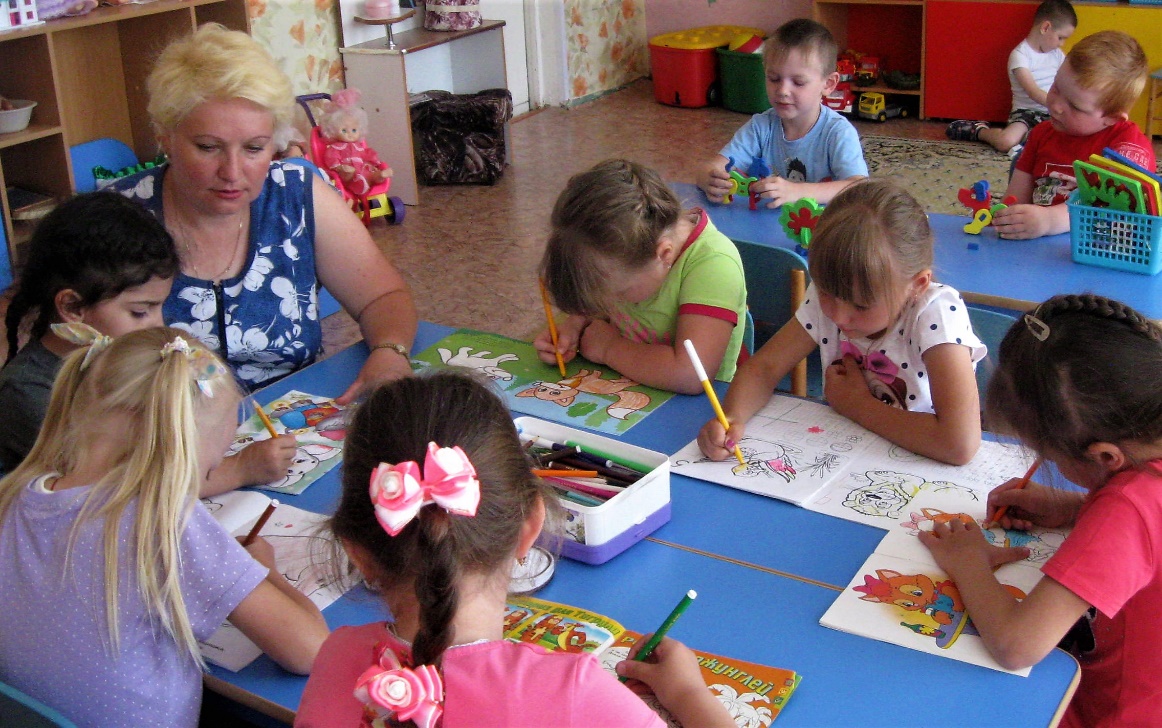 Рисуем животных.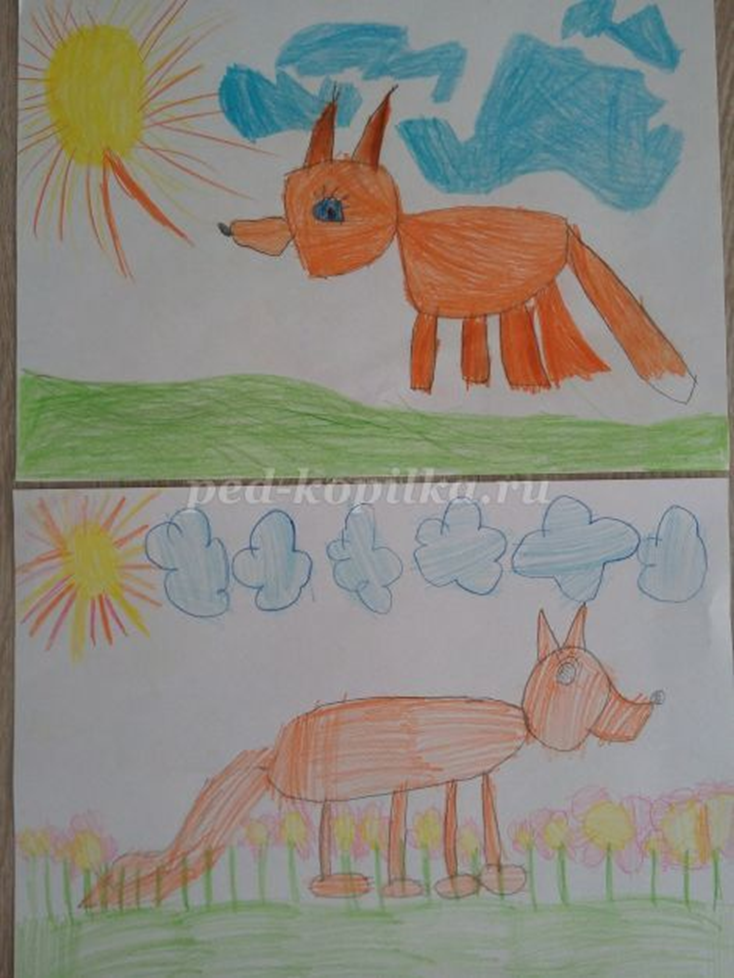 Аппликация: «Животный мир»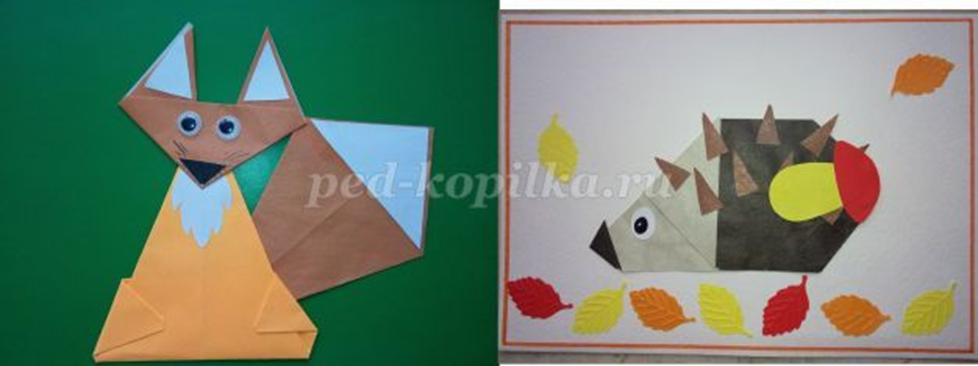 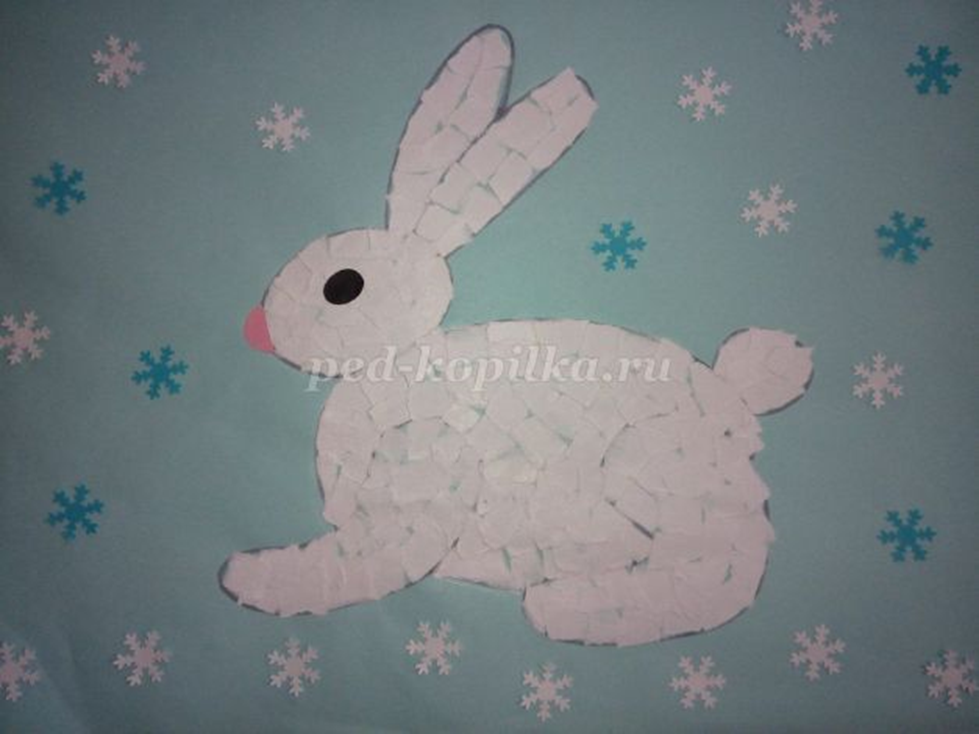 Конструируем животных из бумаги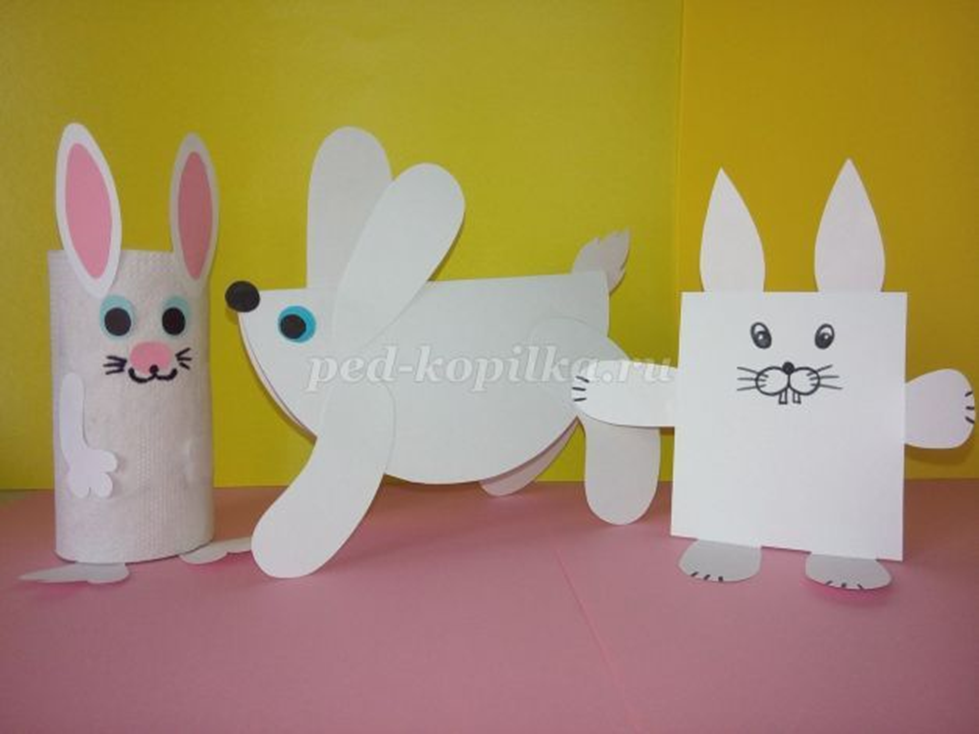 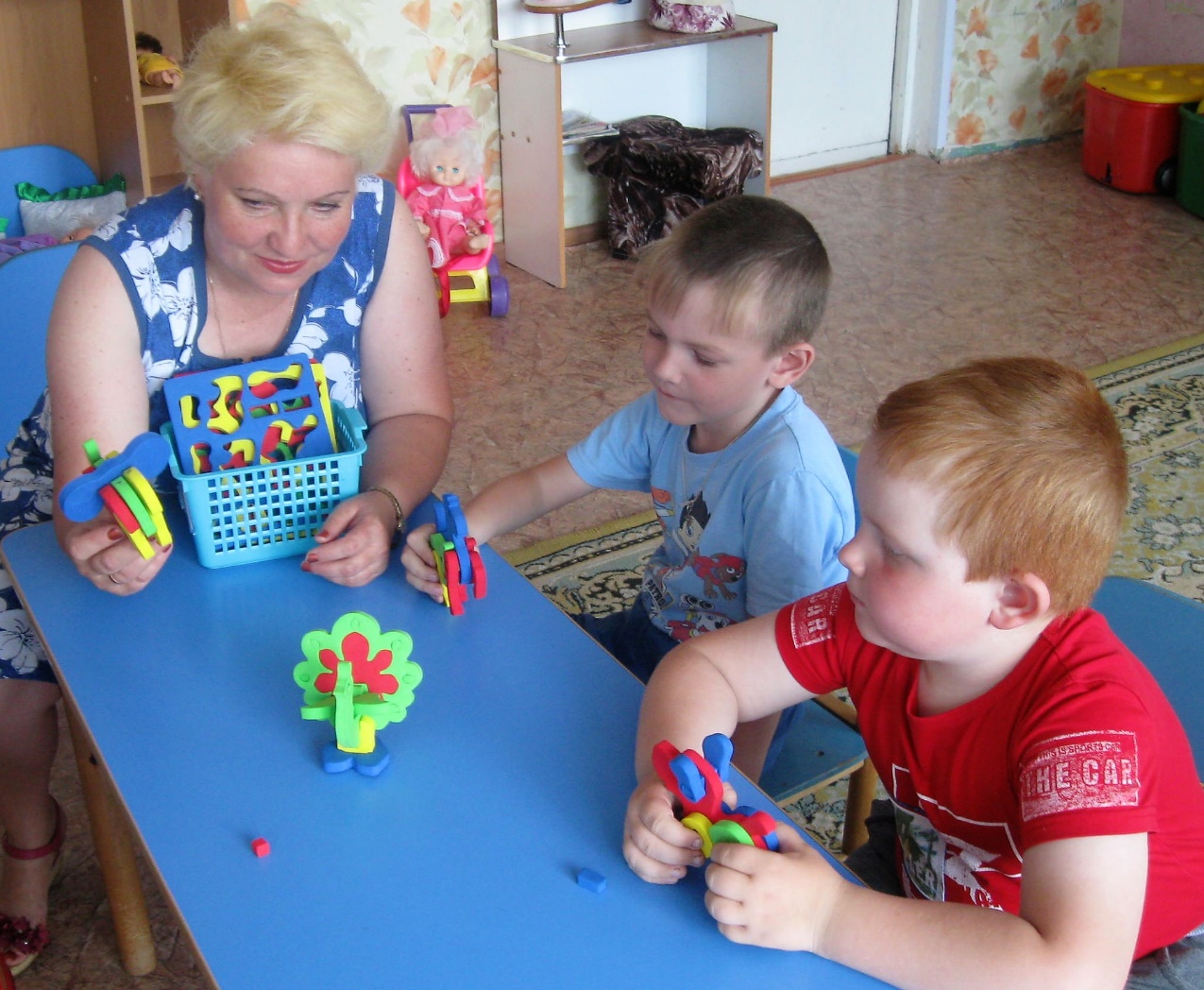 Конструируем животных из мягкого конструктора.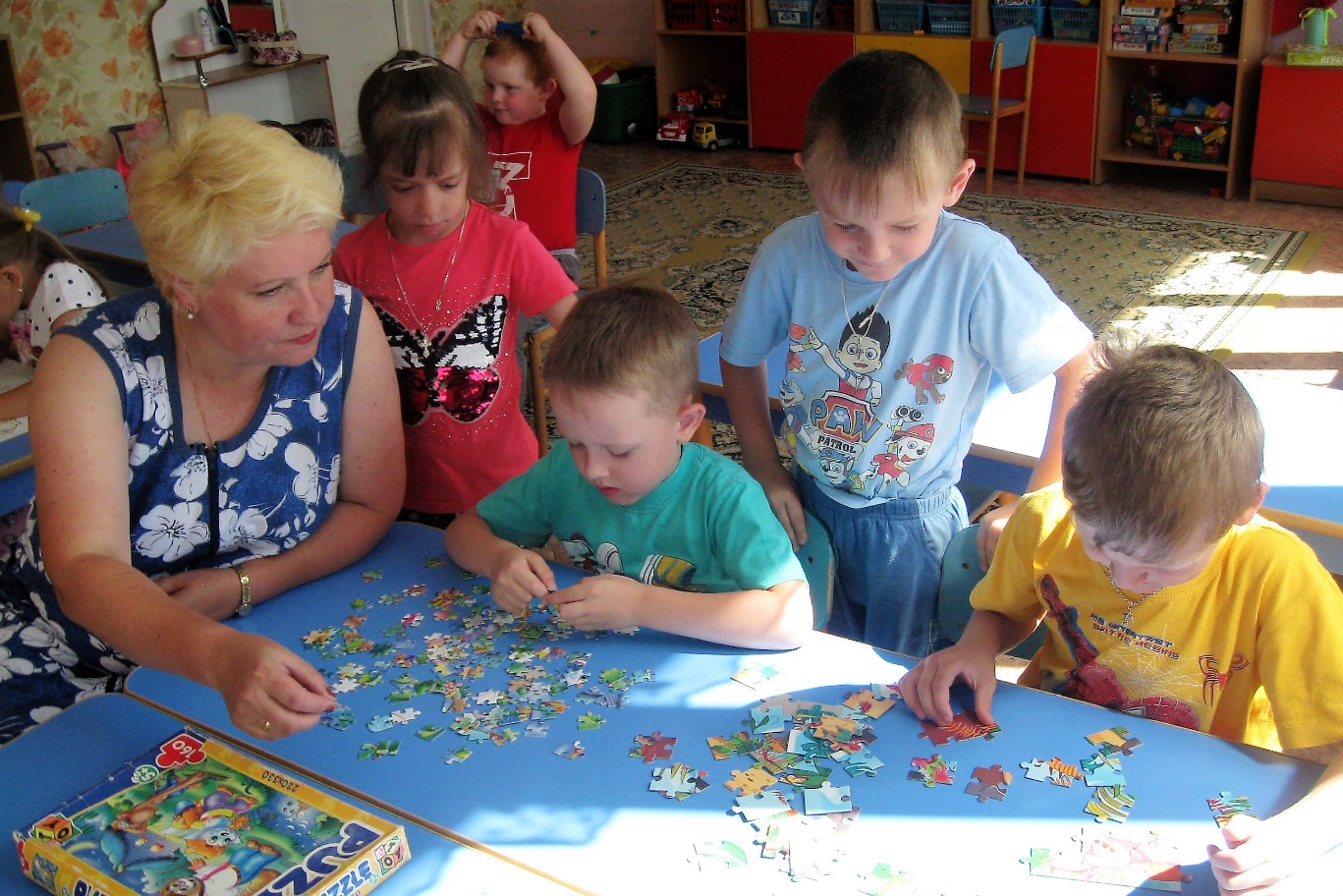 Составляем картину из пазлов: «Наши любимые животные».Лепим домашних и диких животных.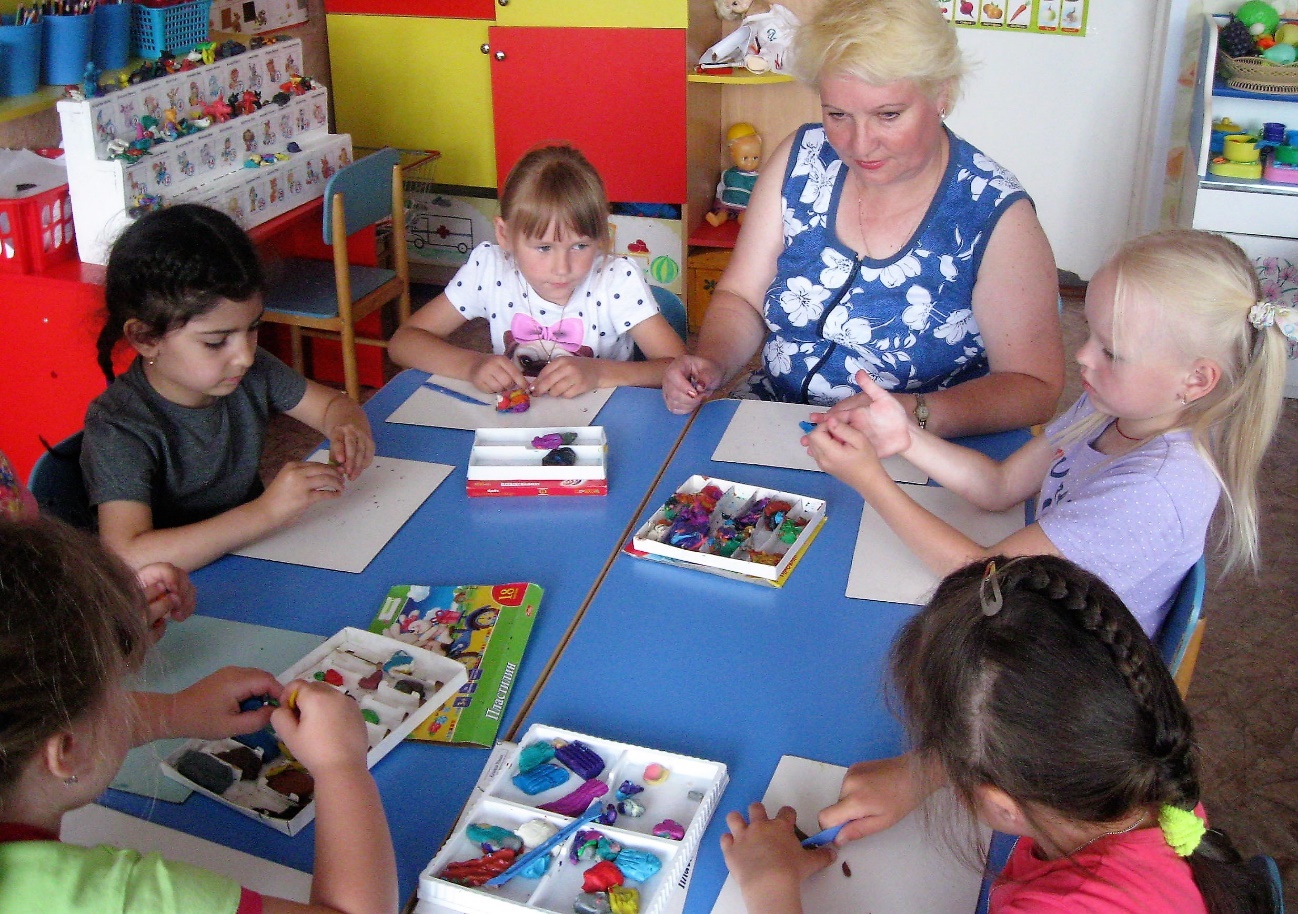 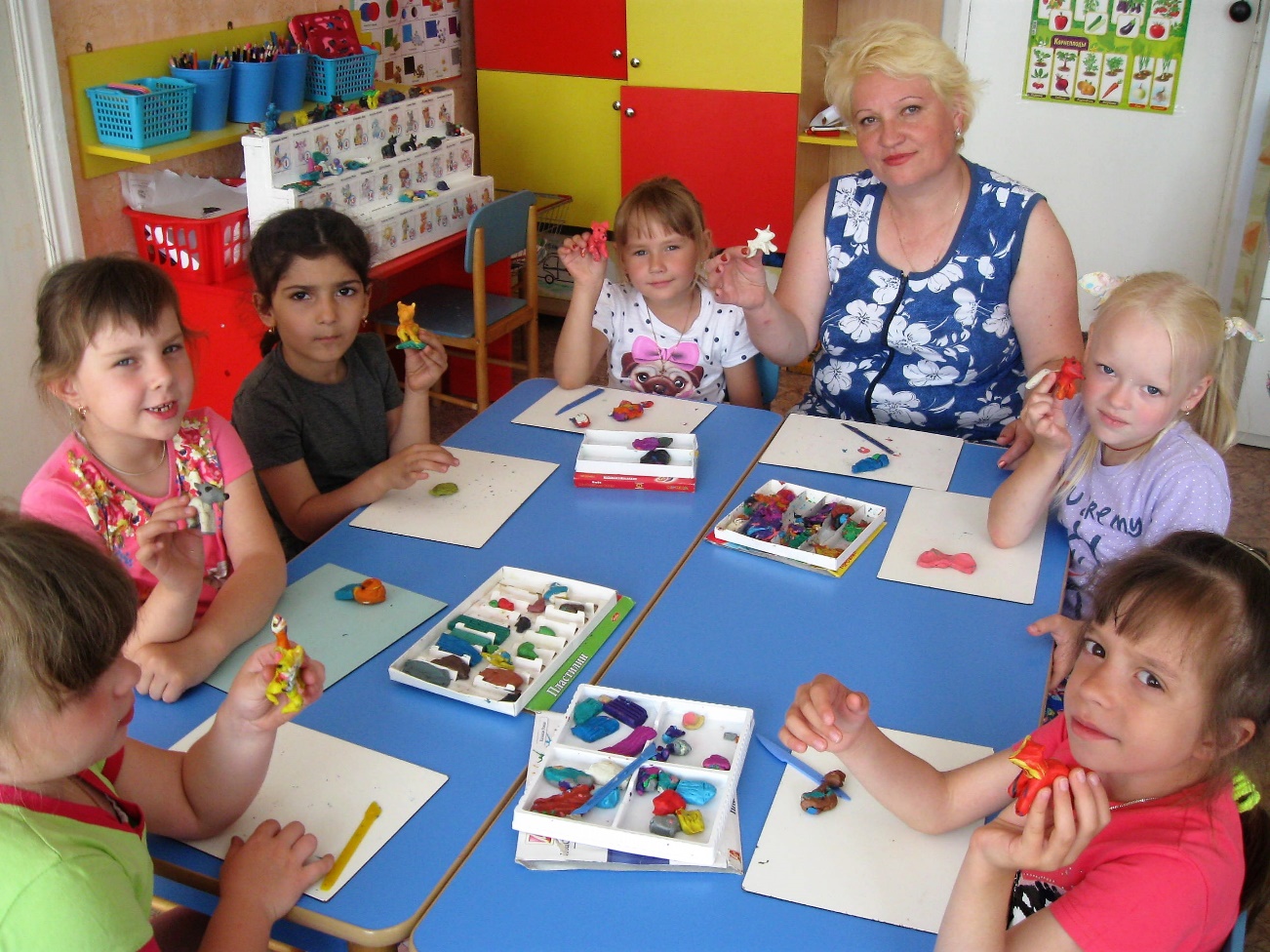 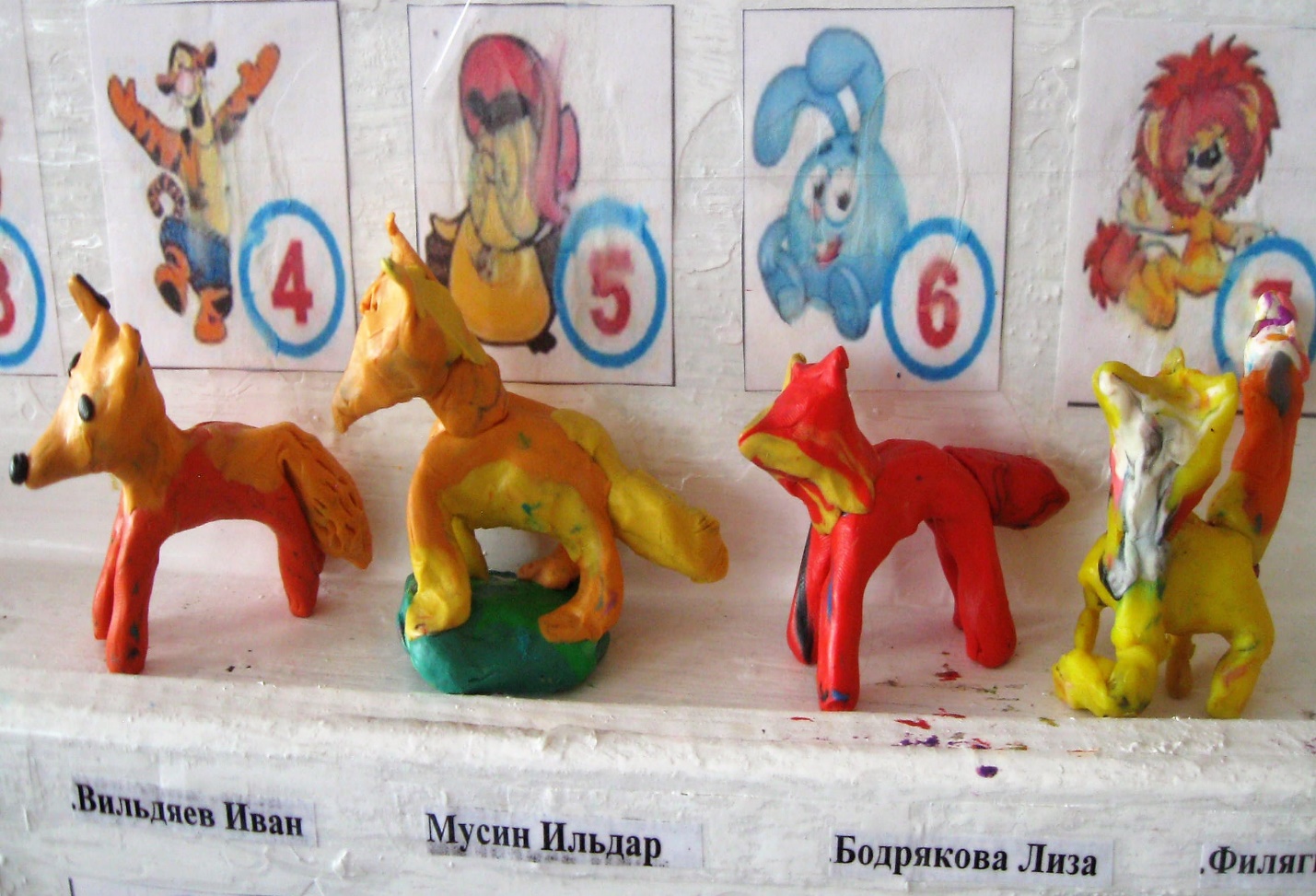 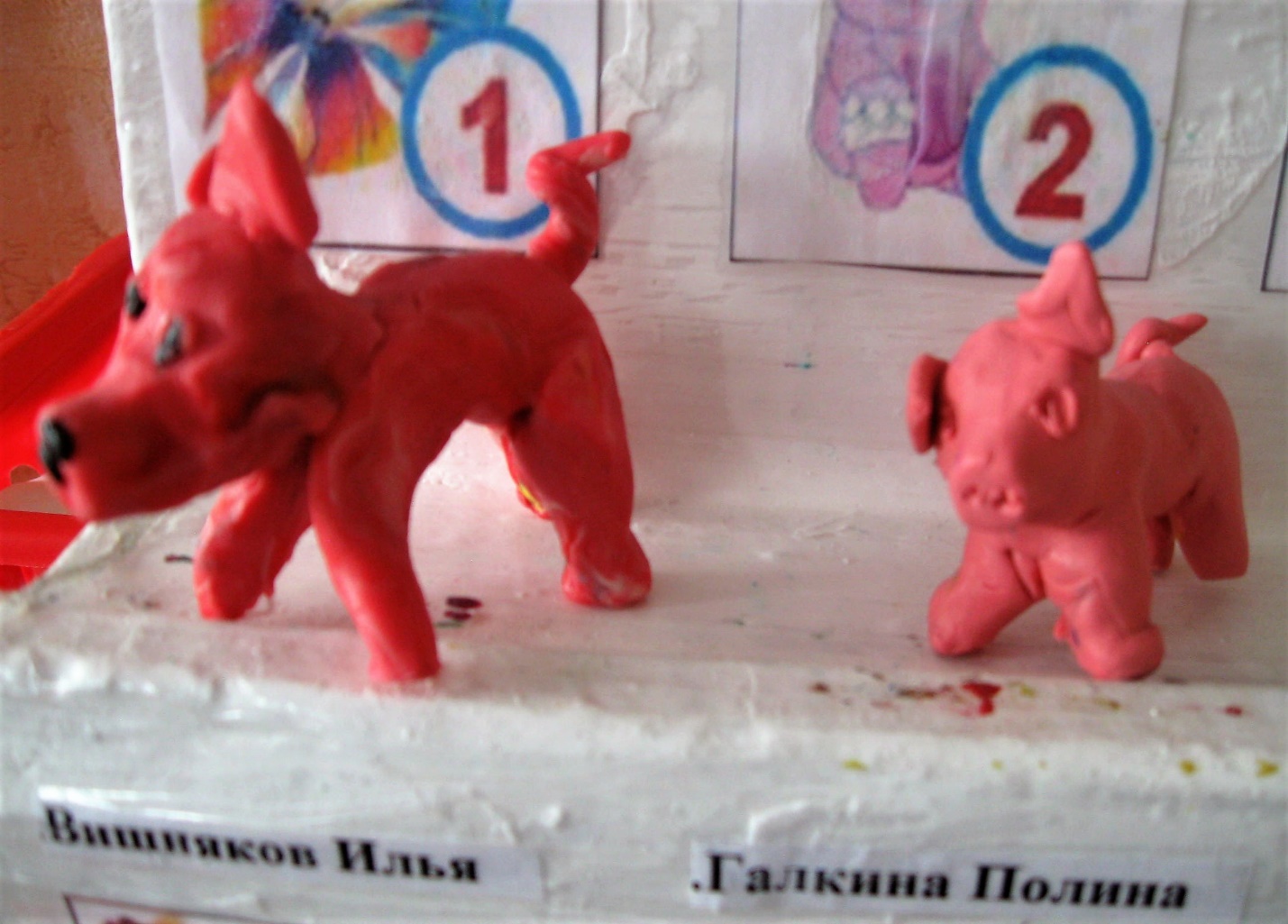 Дидактическая игра: «Дары природы».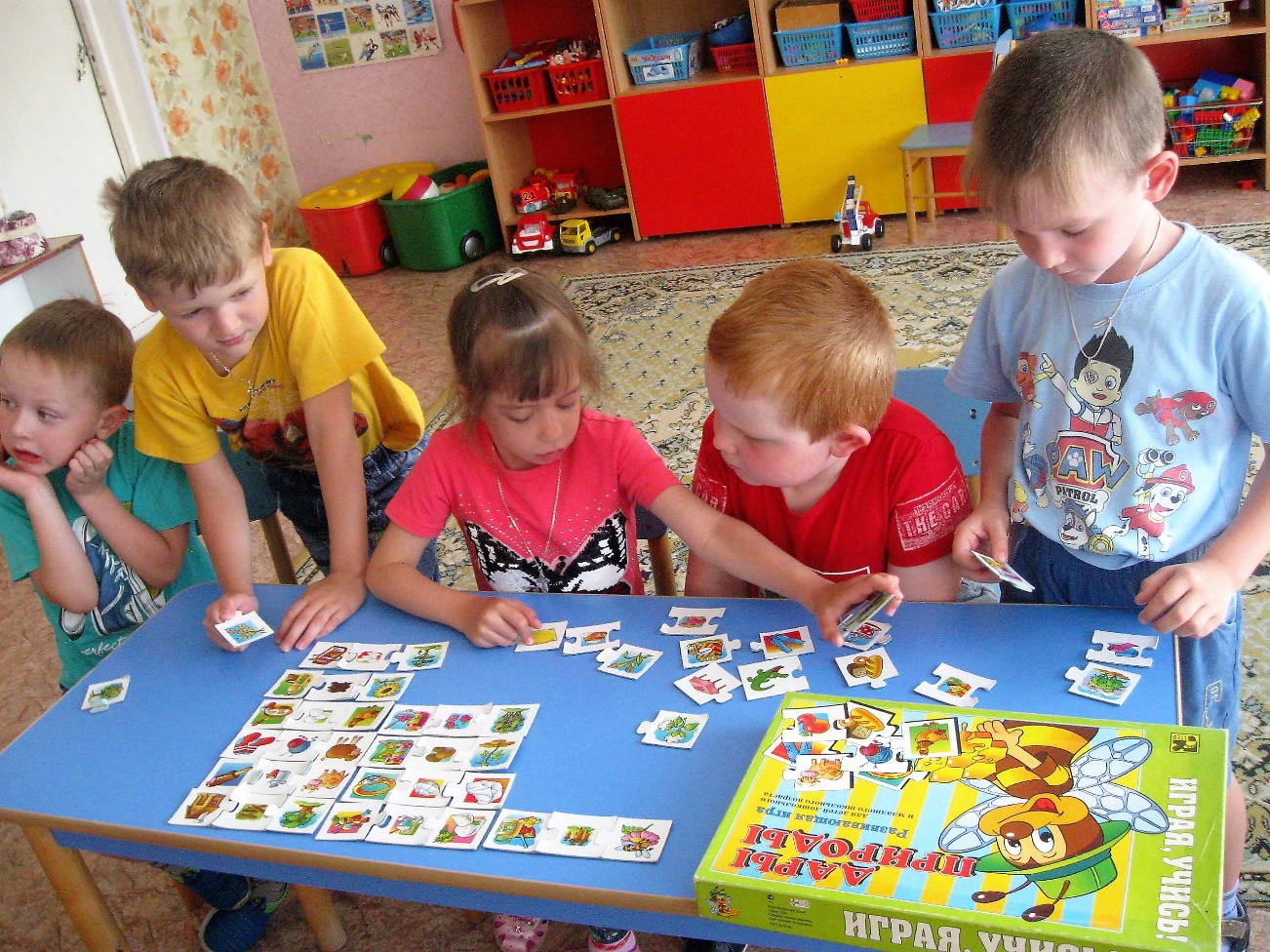 Подвижные игры:«У медведя во бору».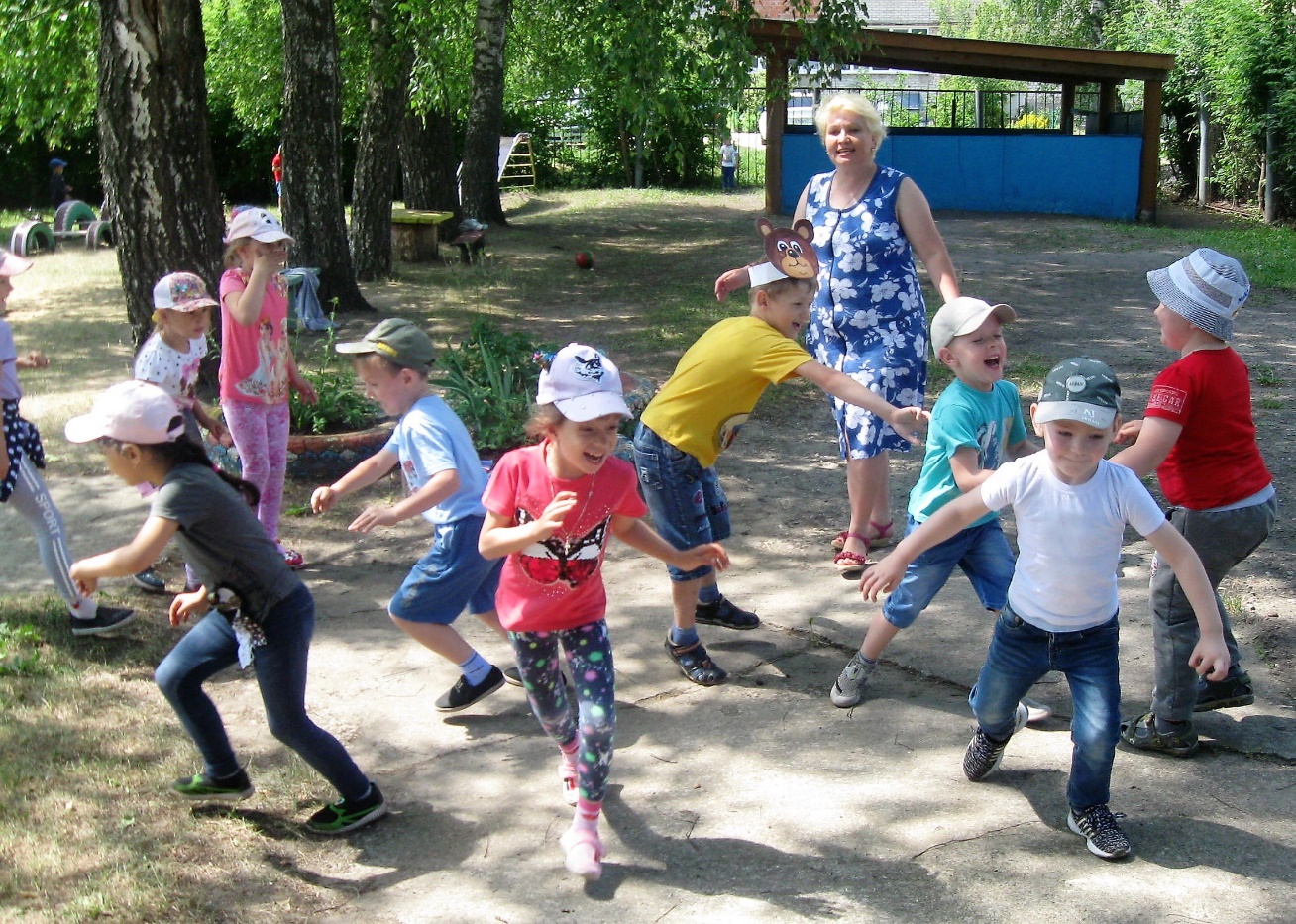 «Волк и зайцы».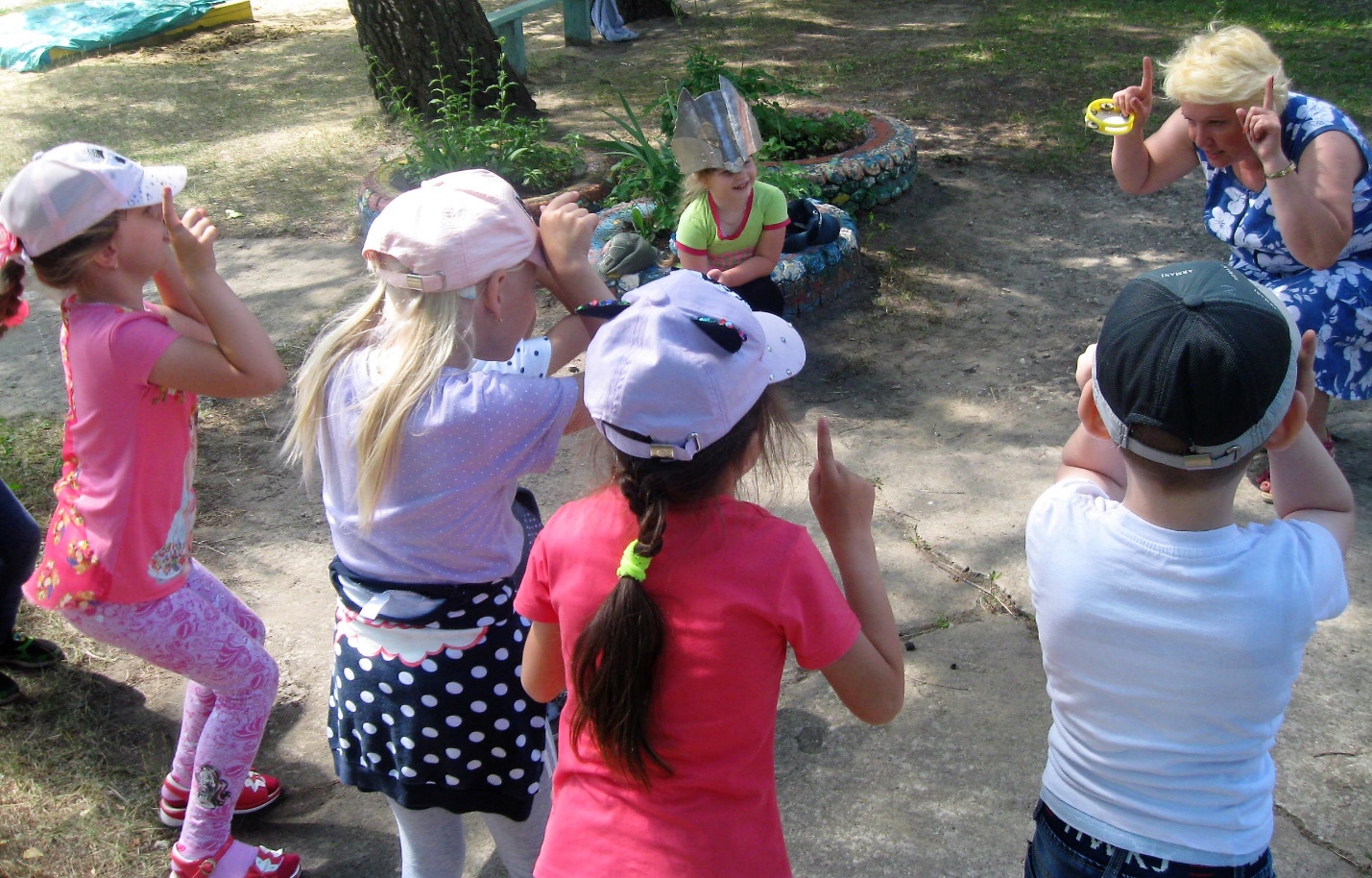 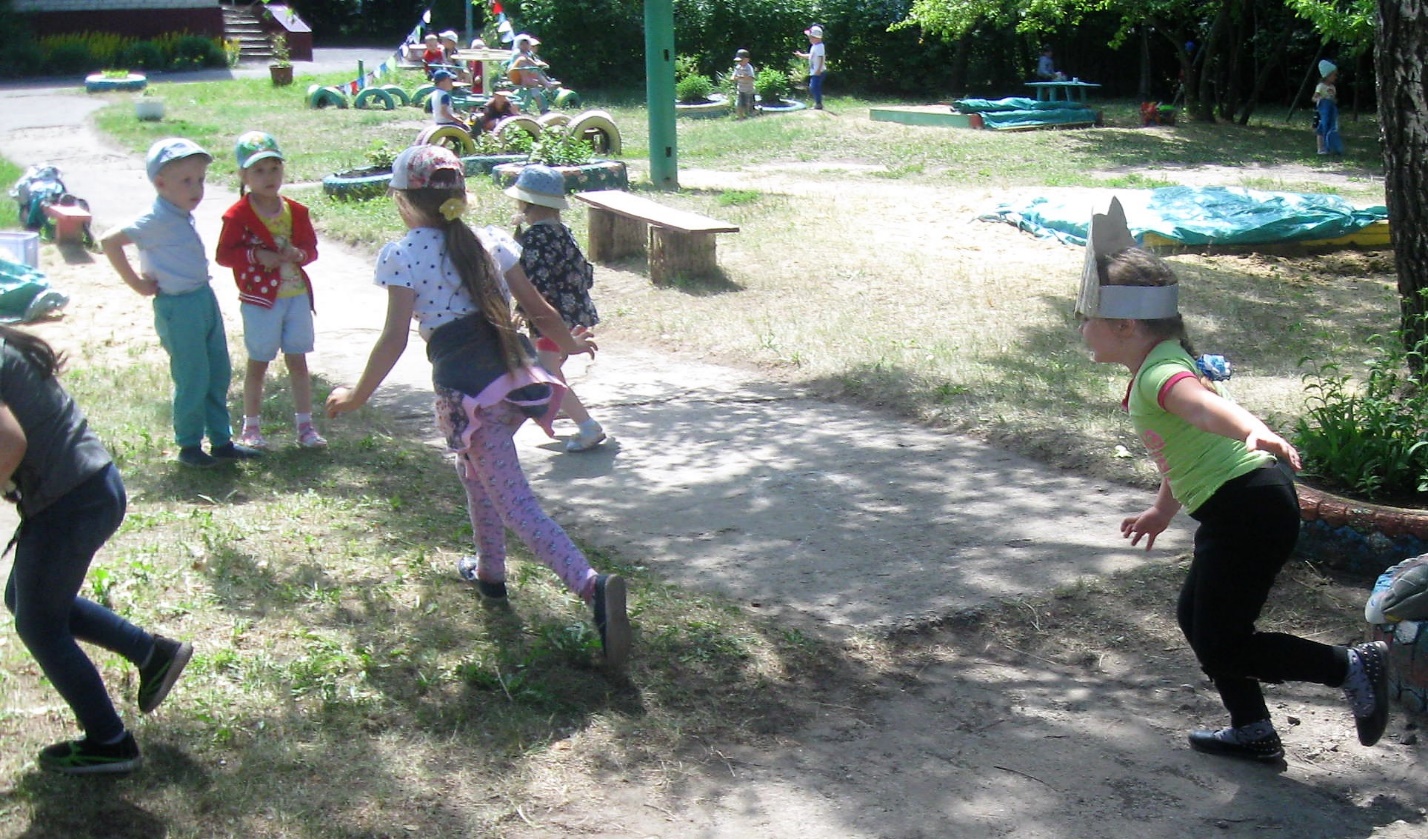 Игровое упражнение: «Изобрази волка»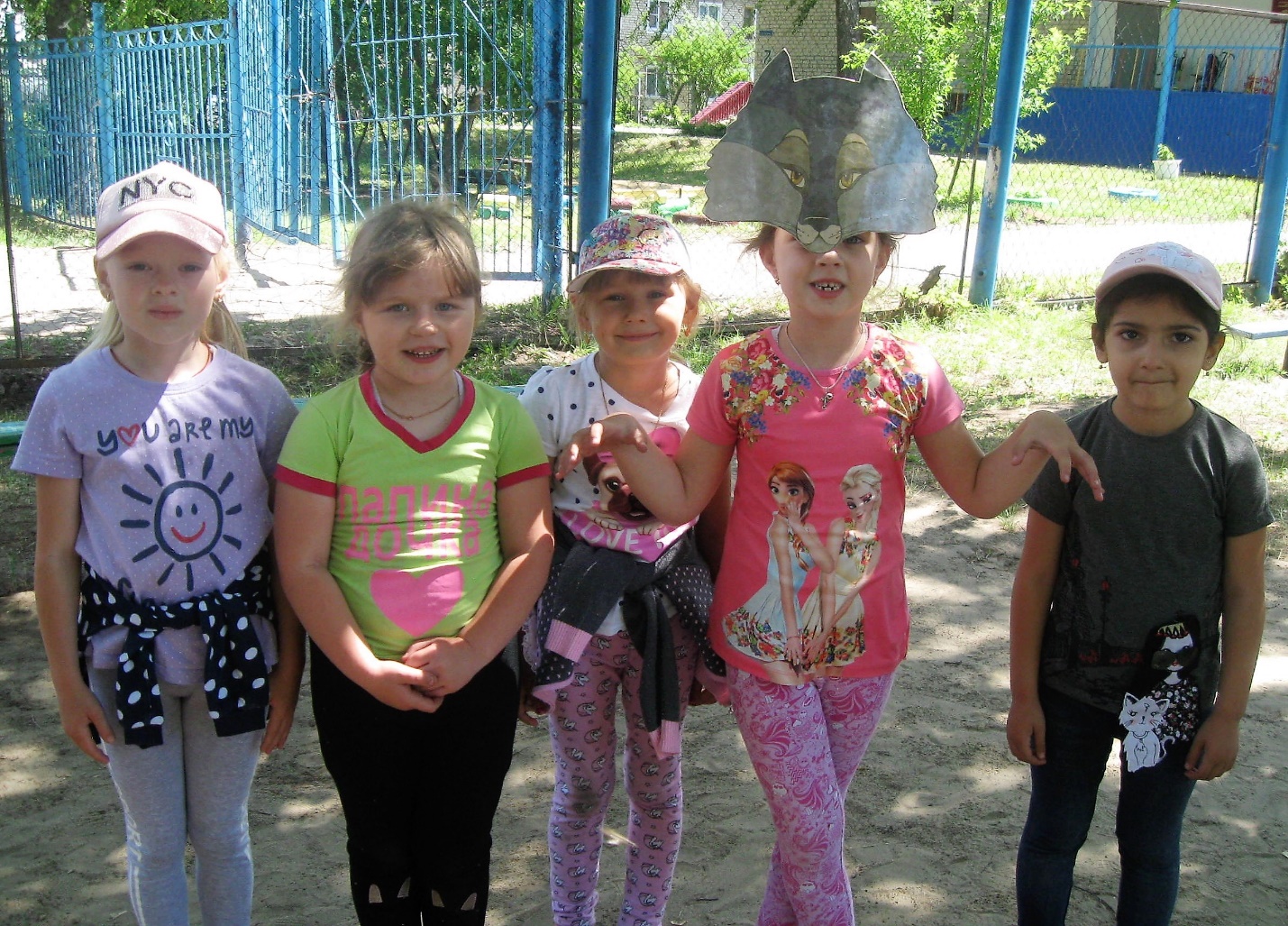 